UMOWA NR …./2022zawarta w dniu …………………..2022r. w Wieruszowie, pomiędzy:Powiatem Wieruszowskim, ul. Rynek 1-7, 98 – 400 Wieruszów, NIP: 997-014-77-48/ Powiatowym Centrum Pomocy Rodzinie w Wieruszowie, ul. L. Waryńskiego 15, 98 – 400 Wieruszów, reprezentowanym przez Panią Elżbietę Ochocką – Kierownika Powiatowego Centrum Pomocy Rodzinie w Wieruszowie, działającą na podstawie pełnomocnictwa udzielonego w drodze uchwały nr 156/2020 Zarządu Powiatu Wieruszowskiego z dnia 
4 marca 2020r., zmienionego Uchwałą Nr 318/2021 z dnia 2 czerwca 2021., zwanym w treści umowy Zleceniodawcą,aPanią/Panem ………………………………………… prowadzącą działalność gospodarczą pod nazwą 
.…………….., z siedzibą w ……………….. ul. ……………………, 
……………………, wpisaną do CEIDG, NIP ……, REGON ……………….,/  Panią/Panem………………………… zamieszkałym/łą ……………………………………………….
zwaną w treści umowy Zleceniobiorcą.Umowa realizowana jest w ramach projektu partnerskiego Centrum Usług Środowiskowych- Razem łatwiej”, współfinansowanego ze środków Europejskiego Funduszu Społecznego 
w ramach Regionalnego Programu Operacyjnego Województwa Łódzkiego na lata 
2014 - 2020, realizowanego w ramach zadania 6 – Usługi wsparcia rodziny i pieczy zastępczej- korepetycje przez Powiatowe Centrum Pomocy Rodzinie w Wieruszowie zwanego dalej „projektem”.§1. Przedmiot umowy1.Zleceniodawca zleca, Zleceniobiorca przyjmuje do wykonania zlecenie polegające na: przeprowadzeniu korepetycji z zakresu matematyki w ilości ….. godzin lekcyjnych miesięcznie w okresie od września 2022r. do grudnia 2022r. dla dzieci uczestniczących 
w projekcie „Centrum Usług Środowiskowych - Razem łatwiej”, tj. dzieci z pieczy zastępczej. 2. Korepetycje, o których mowa w ust. 1 odbywać się będą w okresie od września 2022r 
do grudnia 2022r. w salach wskazanych przez Zleceniodawcę tj. w Powiatowym Centrum Pomocy Rodzinie w Wieruszowie, Powiatowym Urzędzie Pracy w Wieruszowie 
lub Powiatowej Bibliotece Publicznej w Wieruszowie w terminach i miejscach ustalonych 
ze Zleceniodawcą, co najmniej na 1 miesiąc przed rozpoczęciem korepetycji w danym miesiącu kalendarzowym. §2. Zasady Wykonania Przedmiotu Umowy1. Zleceniobiorca zobowiązuje się do dokumentowania przedmiotu zlecenia określonego
w § 1.1. poprzez:1) prowadzenie zajęć zgodnie z harmonogramem2) prowadzenie dziennika zajęć (na papierze oznaczonym emblematami projektu),3) sporządzania innych dokumentów uzgodnionych ze Zleceniodawcą podczas wykonywania przedmiotu umowy.2. Zleceniodawca zobowiązuje się zapewnić miejsce wykonania przedmiotu umowy oraz poinformowania uczestników projektu o terminach prowadzonych warsztatów, o którym mowa w §1.1.3. Zleceniobiorca będzie informował Zleceniodawcę o każdym przypadku nieuczestniczenia ucznia w zajęciach, w formie korespondencji mailowej.§3.Wynagrodzenie 1.Wynagrodzenie za wykonanie przedmiotu umowy przez Zleceniobiorcę ustala 
się w stałej wysokości ….. zł. (słownie: …………………………………) brutto, za jedną godzinę lekcyjną przeprowadzonych korepetycji, przy uwzględnieniu faktycznie odbytych godzin korepetycji. 2. Zleceniobiorca po każdym zakończonym miesiącu i wykonaniu przedmiotu umowy wystawi fakturę/rachunek, który będzie stanowił podstawę wypłaty wynagrodzenia (wzór rachunku stanowi Załącznik nr 1 do niniejszej umowy).Podstawę do wystawienia przez Zleceniobiorcę faktury/rachunku stanowił będzie Protokół odbioru spisany przez Zleceniodawcę 
i Zleceniobiorcę potwierdzający brak zastrzeżeń i uwag do wykonanej usługi (wzór protokołu stanowi Załącznik nr 2 do niniejszej umowy). 3.Wynagrodzenie, o którym mowa w ust.1 płatne będzie przelewem w ciągu 14 dni od daty otrzymania przez Zleceniodawcę prawidłowo wystawionej faktury VAT/rachunku na rachunek bankowy wskazany przez Zleceniobiorcę, po dokonaniu potrąceń zgodnie z obowiązującymi przepisami prawa. 4. Zleceniobiorca zobowiązuje się nie powierzać zleconych w niniejszej umowie czynności 
do wykonania osobom trzecim bez pisemnej zgody Zleceniodawcy, która może być udzielona pod warunkiem, że osoba która będzie zastępowała Zleceniobiorcę będzie spełniała wymagania kwalifikacyjne, nie niższe niż Zleceniobiorca. § 4.Okres obowiązywania umowy1. Niniejsza umowa zostaje zawarta na czas określony tj. od dnia……………….. do dnia 31.12.2022r. 2. W przypadku nieusprawiedliwionej przerwy w prowadzeniu zajęć przez Zleceniobiorcę, Zleceniodawca może rozwiązać niniejszą umowę bez zachowania okresu wypowiedzenia, 
w drodze pisemnego oświadczenia.3. Każda ze stron może rozwiązać niniejszą umowę z zachowaniem 1- miesięcznego okresu wypowiedzenia, ze skutkiem na koniec miesiąca kalendarzowego, złożonego w formie pisemnej.§ 5.Postanowienia Końcowe1. W sprawach nie uregulowanych postanowieniami niniejszej umowy mają zastosowanie przepisy Kodeksu Cywilnego.2.  Wszelkie zmiany niniejszej umowy wymagają formy pisemnej pod rygorem nieważności.3.	Umowa została sporządzona w dwóch jednobrzmiących egzemplarzach, po jednym 
dla każdej ze stron.	………………….………					       …….………..……..                  Zleceniodawca                                                                            ZleceniobiorcaZałącznik nr 1 do umowyRachunek do umowy zleceniaRachunek nr: Za wykonanie prac zgodniez umową nr:w okresie1’ od	doz dnia:z dnia: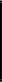 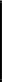 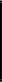 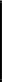 w liczbie godzin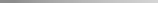 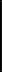 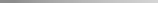 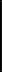 Wyliczane składki:Składki na ubezpieczenia społeczne finansowane ze środków zleceniobiorcy: w tym: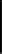 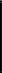 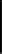 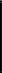 emerytalna (9,76%)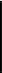 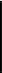 rentowa (1,5%)chorobowa (2,45%):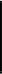 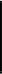 Koszty uzyskania przychodu: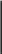 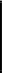 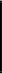 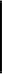 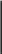 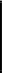 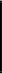 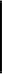 Podstawa opodatkowania: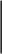 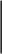 Podatek dochodowy: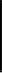 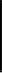 Składka na ubezpieczenie zdrowotne (9%):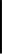 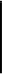 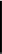 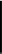 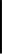 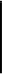 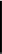 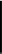 Składka na ubezpieczenie zdrowotne obniżona do wysokości zaliczki: Składka na ubezpieczenie zdrowotne podlegająca odliczeniu (7,75%): Podatek do Urzędu Skarbowego: Do wypłaty:Słownie: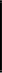 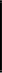 Podpis zleceniodawcy	Podpis zleceniobiorcyZałącznik nr 2  do umowyPROTOKÓŁ ODBIORUsporządzony w dniu ……………………. w ………………….. w sprawie wykonania usługi określonej w Umowie nr ………… z dnia …………...r.  w związku z realizacją projektu Centrum Usług Środowiskowych- Razem łatwiej”Zleceniodawca potwierdza wykonanie usługi, tj.:Zakres odbioru wykonywanych usług objętych niniejszym protokołem jest zgodny z umową/ w stosunku do umowy wskazuje następujące niezgodności:* …...............................................................………………………………………………………………………………………………………………………………………………………….Protokół stanowi/nie stanowi* podstawę do wystawienia rachunku lub faktury.Protokół sporządzono w dwóch jednobrzmiących egzemplarzach, po jednym dla każdej ze stron.		Zleceniodawca:                             			Zleceniobiorca:	………………………………..				  …………………………….	podpis					   		    podpis*niepotrzebne skreślićZleceniodawcaZleceniobiorcaWykaz przeprowadzonych zajęć ze wskazaniem daty Liczba godzinOgółem: 